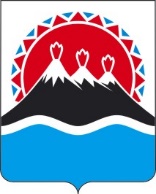 АГЕНТСТВО ПО ОБЕСПЕЧЕНИЮ ДЕЯТЕЛЬНОСТИМИРОВЫХ СУДЕЙ КАМЧАТСКОГО КРАЯПРИКАЗВ соответствии со статьей 7 Закона Камчатского края от 05.10.2012 № 131 «Об отдельных вопросах оказания бесплатной юридической помощи в Камчатском крае»ПРИКАЗЫВАЮ:1. Утвердить Перечень документов, подтверждающих отнесение гражданина к категории граждан, имеющих право на получение бесплатной юридической помощи в Камчатском крае, согласно приложению к настоящему приказу.2. Настоящий приказ вступает в силу после дня его официального опубликования.Приложение к приказу Агентствапо обеспечению деятельности мировых судей Камчатского краяПеречень документов, подтверждающих отнесение гражданинак категории граждан, имеющих право на получение бесплатнойюридической помощи в Камчатском крае1. Получение гражданами, имеющими право на получение всех предусмотренных статьей 4 Закона Камчатского края от 05.10.2012 № 131 «Об отдельных вопросах оказания бесплатной юридической помощи в Камчатском крае» видов бесплатной юридической помощи, оказываемой региональными участниками государственной системы бесплатной юридической помощи, осуществляется на основании следующих документов:1) письменного заявления об оказании бесплатной юридической помощи;2) документа, удостоверяющего личность гражданина;3) иных документов, подтверждающих отнесение гражданина к категории граждан, имеющих право на получение всех видов бесплатной юридической помощи, оказываемой региональными участниками государственной системы бесплатной юридической помощи.2. Граждане, среднедушевой доход семей которых ниже величины прожиточного минимума, установленного в Камчатском крае в соответствии с законодательством Российской Федерации, либо одиноко проживающие граждане, доходы которых ниже величины прожиточного минимума (малоимущие граждане) предоставляют следующие документы:1) справку о составе семьи (для граждан, проживающих в жилых домах индивидуального жилищного фонда, копию домовой книги);2) сведения о доходах каждого члена семьи или одиноко проживающего гражданина за три последних календарных месяца, предшествующих месяцу подачи заявления об оказании бесплатной юридической помощи, помесячно;3) справку органов государственной службы занятости (для безработных граждан и (или) безработных членов их семей);4) трудовую книжку (сведения о трудовой деятельности) члена семьи или одиноко проживающего гражданина (в случае если он является неработающим пенсионером).3. Инвалиды I, II, III группы предоставляют справку, подтверждающую факт установления инвалидности, выданную федеральными государственными учреждениями медико-социальной экспертизы.4. Ветераны Великой Отечественной войны предоставляют удостоверение единого образца, установленного для каждой категории ветеранов Правительством СССР до 1 января 1992 года либо Правительством Российской Федерации.5. Герои Российской Федерации, Герои Советского Союза, Герои Социалистического труда, Герои Труда Российской Федерации предоставляют удостоверение, подтверждающее статус лица, выданное в соответствии с законодательством Российской Федерации.6. Дети-инвалиды, а также их законные представители и представители, если они обращаются за оказанием бесплатной юридической помощи по вопросам, связанным с обеспечением и защитой прав и законных интересов таких детей, предоставляют следующие документы:1) справку, подтверждающую факт установления инвалидности, выданную федеральными государственными учреждениями медико-социальной экспертизы;2) документы, подтверждающие полномочия законных представителей и представителей (для законных представителей и представителей).7. Дети-сироты, дети, оставшиеся без попечения родителей, и их законные представители и представители, если они обращаются за оказанием бесплатной юридической помощи по вопросам, связанным с обеспечением и защитой прав и законных интересов таких детей, предоставляют следующие документы:1) правовой акт органа опеки и попечительства об установлении опеки (попечительства) над несовершеннолетним;2) документы, подтверждающие полномочия законных представителей и представителей (для законных представителей и представителей).8. Лица из числа детей-сирот и детей, оставшихся без попечения родителей, и их законные представители и представители предоставляют:1) один из документов, подтверждающих отсутствие родителей (единственного родителя) или невозможность воспитания ими гражданина:а) копию решения суда о лишении (об ограничении) родителей родительских прав;б) копию решения суда о признании родителей недееспособными (ограниченно дееспособными);в) копия решения суда о признании родителей безвестно отсутствующими или умершими;г) копии свидетельств о смерти родителей;д) документ об обнаружении найденного (подкинутого) ребенка, выданный органами внутренних дел или органом опеки и попечительства;е) справку об отбывании родителями наказания в учреждениях, исполняющих наказание в виде лишения свободы, либо о нахождении родителей в местах содержания под стражей подозреваемых и обвиняемых в совершении преступлений;ж) копию решения суда о назначении родителям наказания в виде лишения свободы;з) справку органов внутренних дел о розыске родителей;2) документы, подтверждающие полномочия законных представителей и представителей (для законных представителей и представителей).9. Лица, желающие принять на воспитание в свою семью ребенка, оставшегося без попечения родителей, если они обращаются за оказанием бесплатной юридической помощи по вопросам, связанным с устройством ребенка на воспитание в семью, предоставляют справку органа опеки и попечительства, подтверждающую факт постановки гражданина в качестве кандидата в опекуны (попечители), приемные родители, усыновители.10. Усыновители, если они обращаются за оказанием бесплатной юридической помощи по вопросам, связанным с обеспечением и защитой прав и законных интересов усыновленных детей, предоставляют копию вступившего в законную силу решения суда об усыновлении (удочерении).11. Граждане пожилого возраста и инвалиды, проживающие в организациях социального обслуживания, предоставляющих социальные услуги в стационарной форме, предоставляют справку из организации социального обслуживания о проживании в организации социального обслуживания.12. Несовершеннолетние, содержащиеся в учреждениях системы профилактики безнадзорности и правонарушений несовершеннолетних и их законные представители и представители, если они обращаются за оказанием бесплатной юридической помощи по вопросам, связанным с обеспечением и защитой прав и законных интересов таких несовершеннолетних (за исключением вопросов, связанных с оказанием юридической помощи в уголовном судопроизводстве), предоставляют следующие документы:1) справку из учреждения системы профилактики безнадзорности и правонарушений несовершеннолетних о нахождении несовершеннолетнего в учреждении системы профилактики безнадзорности и правонарушений несовершеннолетних;2) документы, подтверждающие полномочия законных представителей и представителей (для законных представителей и представителей).13. Несовершеннолетние, отбывающие наказание в местах лишения свободы, а также их законные представители и представители, если они обращаются за оказанием бесплатной юридической помощи по вопросам, связанным с обеспечением и защитой прав и законных интересов таких несовершеннолетних (за исключением вопросов, связанных с оказанием юридической помощи в уголовном судопроизводстве), предоставляют следующие документы:1) справку из учреждения уголовно-исполнительной системы о нахождении несовершеннолетнего в исправительном учреждении уголовно-исполнительной системы;2) документы, подтверждающие полномочия законных представителей и представителей (для законных представителей и представителей).14. Граждане, имеющие право на бесплатную юридическую помощь в соответствии с Законом Российской Федерации от 02.07.1992 № 3185-1 «О психиатрической помощи и гарантиях прав граждан при ее оказании», предоставляют справку о наличии психического расстройства, выданную государственными, негосударственными психиатрическими и психоневрологическими учреждениями и частно-практикующими врачами-психиатрами, имеющими лицензии в соответствии с законодательством Российской Федерации.15. Граждане, признанные судом недееспособными, а также их законные представители, если они обращаются за оказанием бесплатной юридической помощи по вопросам, связанным с обеспечением и защитой прав и законных интересов таких граждан, предоставляют следующие документы:1) копию решения суда о признании гражданина недееспособным;2) документы, подтверждающие полномочия законных представителей (для законных представителей).16. Бывшие несовершеннолетние узники концлагерей, гетто и других мест принудительного содержания, созданных фашистами и их союзниками в период второй мировой войны, предоставляют удостоверение, подтверждающее статус лица, выданное в соответствии с законодательством Российской Федерации.17. Лица, относящиеся к коренным малочисленным народам Севера, Сибири и Дальнего Востока Российской Федерации предоставляют документ, содержащий сведения о принадлежности лица к коренным малочисленным народам Севера, Сибири и Дальнего Востока Российской Федерации, либо копию вступившего в законную силу решения суда, свидетельствующего об установлении факта отнесения лица к коренным малочисленным народам Севера, Сибири и Дальнего Востока Российской Федерации.18. Многодетные родители предоставляют удостоверение многодетной семьи.19. Одинокие родители предоставляют следующие документы:1) свидетельство о рождении ребенка;2) документы, подтверждающие смену фамилии, имени, отчества (в случае смены фамилии, имени, отчества (при наличии);3) свидетельство об установлении отцовства (при наличии);4) один из документов, свидетельствующих о том, что заявитель является единственно наделенным родительскими правами и несущим родительские обязанности по воспитанию и содержанию несовершеннолетнего ребенка:а) справку о рождении по форме, утвержденной приказом Министерства юстиции Российской Федерации от 01.10.2018 № 200 «Об утверждении форм справок и иных документов, подтверждающих наличие или отсутствие фактов государственной регистрации актов гражданского состояния, и Правил заполнения форм справок и иных документов, подтверждающих наличие или отсутствие фактов государственной регистрации актов гражданского состояния», если в графе «отец» свидетельства о рождении ребенка (детей) указаны фамилия, имя, отчество (при наличии) отца;б) свидетельство о рождении ребенка с прочерком в графе «отец», «мать»;в) свидетельство о смерти второго родителя;г) копию решения суда о признании второго родителя безвестно отсутствующим или об объявлении его умершим;д) копию решения суда о лишении второго родителя родительских прав или ограничение в родительских правах.20. Неработающие граждане, которым назначена страховая пенсия по старости в соответствии с Федеральным законом от 28.12.2013 № 400-ФЗ «О страховых пенсиях» предоставляют следующие документы:1) трудовую книжку (сведения о трудовой деятельности);2) документ, подтверждающий назначение пенсии по старости.21. Граждане предпенсионного возраста (в течение пяти лет до наступления возраста, дающего право на страховую пенсию по старости, в том числе назначаемую досрочно) предоставляют справку, выданную территориальным органом Социального фонда Российской Федерации.22. Граждане, пострадавшие в результате чрезвычайной ситуации:1) супруг (супруга), состоявший (состоявшая) в зарегистрированном браке с погибшим (умершим) на день гибели (смерти) в результате чрезвычайной ситуации предоставляет следующие документы:а) свидетельство о регистрации брака;б) документы, подтверждающие смену фамилии, имени, отчества (в случае смены фамилии, имени, отчества (при наличии);в) свидетельство о смерти погибшего (умершего) супруга (супруги);г) правовой акт органа местного самоуправления либо заверенную в установленном порядке копию акта органа местного самоуправления о введении чрезвычайной ситуации в месте гибели (смерти) супруга (супруги);2) дети погибшего (умершего) в результате чрезвычайной ситуации предоставляют следующие документы:а) свидетельство о рождении;б) документы, подтверждающие смену фамилии, имени, отчества (в случае смены фамилии, имени, отчества (при наличии);в) свидетельство о смерти погибшего (умершего) родителя;г) правовой акт органа местного самоуправления либо заверенную в установленном порядке копию акта органа местного самоуправления о введении чрезвычайной ситуации в месте гибели (смерти) родителя;3) родители погибшего (умершего) в результате чрезвычайной ситуации предоставляют следующие документы:а) свидетельство о рождении погибшего (умершего) в результате чрезвычайной ситуации;б) документы, подтверждающие смену фамилии, имени, отчества (в случае смены фамилии, имени, отчества (при наличии);в) свидетельство о смерти погибшего (умершего) в результате чрезвычайной ситуации;г) правовой акт органа местного самоуправления либо заверенную в установленном порядке копию акта органа местного самоуправления о введении чрезвычайной ситуации в месте гибели (смерти) погибшего (умершего);4) лица, находящиеся на полном содержании погибшего (умершего) в результате чрезвычайной ситуации или получавшие от него помощь, которая была для них постоянным и основным источником средств к существованию, а также иные лица, признанные иждивенцами в порядке, установленном законодательством Российской Федерации, предоставляют следующие документы:а) документ, подтверждающий факт нахождения на иждивении или установление права на получение содержания;б) свидетельство о смерти погибшего (умершего) в результате чрезвычайной ситуации;в) правовой акт органа местного самоуправления либо заверенную в установленном порядке копию акта органа местного самоуправления о введении чрезвычайной ситуации в месте гибели (смерти) кормильца;5) граждане, здоровью которых причинен вред в результате чрезвычайной ситуации, предоставляют следующие документы:а) документы, подтверждающие причинение вреда здоровью в период чрезвычайной ситуации;б) правовой акт органа местного самоуправления либо заверенную в установленном порядке копию акта органа местного самоуправления о введении чрезвычайной ситуации в месте причинения вреда;6) граждане, лишившиеся жилого помещения либо утратившие полностью или частично иное имущество, либо документы в результате чрезвычайной ситуации, предоставляют правовой акт органа местного самоуправления либо заверенную в установленном порядке копию акта органа местного самоуправления о введении чрезвычайной ситуации в месте нахождения жилого помещения либо иного имущества, либо документов, которые были утрачены полностью или частично в результате чрезвычайной ситуации.23. Ветераны боевых действий, члены семей погибших (умерших) ветеранов боевых действий предоставляют удостоверение, подтверждающее статус лица, выданное в соответствии с законодательством Российской Федерации.24. Неработающие ветераны труда, указанные в части 3 статьи 5 Закона Камчатского края от 26.05.2009 № 267 «О мерах социальной поддержки отдельных категорий ветеранов, реабилитированных лиц и лиц, признанных пострадавшими от политических репрессий» предоставляют следующие документы:1) трудовую книжку (сведения о трудовой деятельности);2) пенсионное удостоверение или иной документ, подтверждающий назначение пенсии;3) удостоверение «Ветеран труда».25. Лица, подвергшиеся политическим репрессиям и впоследствии реабилитированные, предоставляют справку о признании лиц подвергшимися политическим репрессиям и подлежащими реабилитации.26. Лица, находящиеся на полном содержании погибшего (умершего) в результате несчастного случая, преступления или получавшие от него помощь, которая была для них постоянным и основным источником средств к существованию, а также лица, признанные его иждивенцами в порядке, установленном законодательством Российской Федерации, предоставляют следующие документы:1) свидетельство о рождении (для несовершеннолетних детей);2) свидетельство о смерти погибшего (умершего);3) документы, подтверждающие смену фамилии, имени, отчества (в случае смены фамилии, имени, отчества (при наличии);4) документы, подтверждающие факт нахождения на полном содержании погибшего (умершего) в результате несчастного случая, преступления или получения от него помощи, которая была постоянным и основным источником средств к существованию;5) документы, подтверждающие нахождение лица, признанного в установленном законодательством Российской Федерации, на иждивении погибшего (умершего) в результате несчастного случая, преступления.27. Беременные женщины предоставляют медицинскую справку, подтверждающую беременность.28. Женщины, находящиеся в отпуске по беременности и родам или в отпуске по уходу за ребенком до достижения им возраста трех лет, предоставляют документы, подтверждающие нахождение женщины в отпуске по беременности и родам или в отпуске по уходу за ребенком до достижения им возраста трех лет.29. Военнослужащие, лица, проходящие службу в подразделениях войск национальной гвардии Российской Федерации и имеющие специальное звание полиции, лица, проходящие службу в органах Федеральной службы безопасности Российской Федерации, включенные в списки личного состава воинских частей, указанных подразделений и органов, находящихся на территории Камчатского края, лица, заключившие контракт о пребывании в добровольческом формировании (о добровольном содействии в выполнении задач, возложенных на Вооруженные Силы Российской Федерации), направленные в установленном порядке с территории Камчатского края для участия в специальной военной операции, проводимой Вооруженными Силами Российской Федерации с 24 февраля 2022 года (далее - военнослужащие), предоставляют справку об участии в специальной военной операции (с указанием периода участия), выданную воинской частью (военным комиссариатом).30. Члены семей военнослужащих вместе с документом, указанным в части 29 настоящего приказа, предоставляют один из следующих документов, подтверждающих степень родства с военнослужащим:1) свидетельство о заключении брака;2) свидетельство о рождении;3) свидетельство об усыновлении;4) свидетельство об установлении отцовства;5) свидетельство о перемене имени;6) иной документ, подтверждающий степень родства с военнослужащим.31. Оленеводы, работники чума предоставляют справку о работе, выданную соответствующим оленеводческим хозяйством.[Дата регистрации] № [Номер документа]г. Петропавловск-КамчатскийОб утверждении перечня документов, подтверждающих отнесениегражданина к категории граждан, имеющих право на получениебесплатной юридической помощи в Камчатском краеВременно исполняющий обязанности руководителя Агентства [горизонтальный штамп подписи 1]Баташева Н.В.от[REGDATESTAMP]№[REGNUMSTAMP]